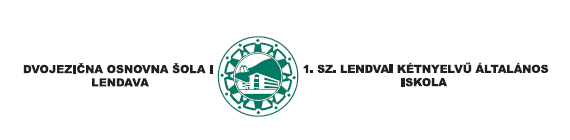 Képes szótár a kétnyelvű általánosiskola 1. osztálya számáraÍrta: Vörös PiroskaSzerkesztette: Vörös PiroskaLektorálta: Dr. Gróf AnnamáriaA hanganyag a Muravidéki Magyar Rádió stúdiójában készült.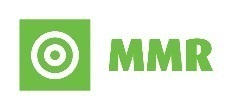 A képes szótár a kötelező tananyag elsajátítását, valamint a kiejtés javítását segíti a magyar mint második nyelv tantárgyból.Készült: A Lendvai 1. Számú Kétnyelvű Általános Iskola 1. oktatási harmadában a magyar mint második nyelvet oktató pedagógus-közösségnek a megbízásából.A pedagógus-közösség vezetője: Horvat Renata1. kiadás2016ISMERKEDJÜNK-KÖSZÖNÉSI FORMÁKISKOLÁS LETTEM - iskola, TANULÁSa tanterembenTANESZKÖZÖKSZÍNEKŐSZANYÓVAL TALÁLKOZTUNK       GYÜMÖLCSÖK és zöldségekA CSALÁDÜNNEPELÜNKÚJ NAPTÁRT KAPTUNKÉVSZAKOKNAPOKHÉTFŐ, KEDD, SZERDA, CSÜTÖRTÖK, PÉNTEK, SZOMBAT, VASÁRNAP                       5 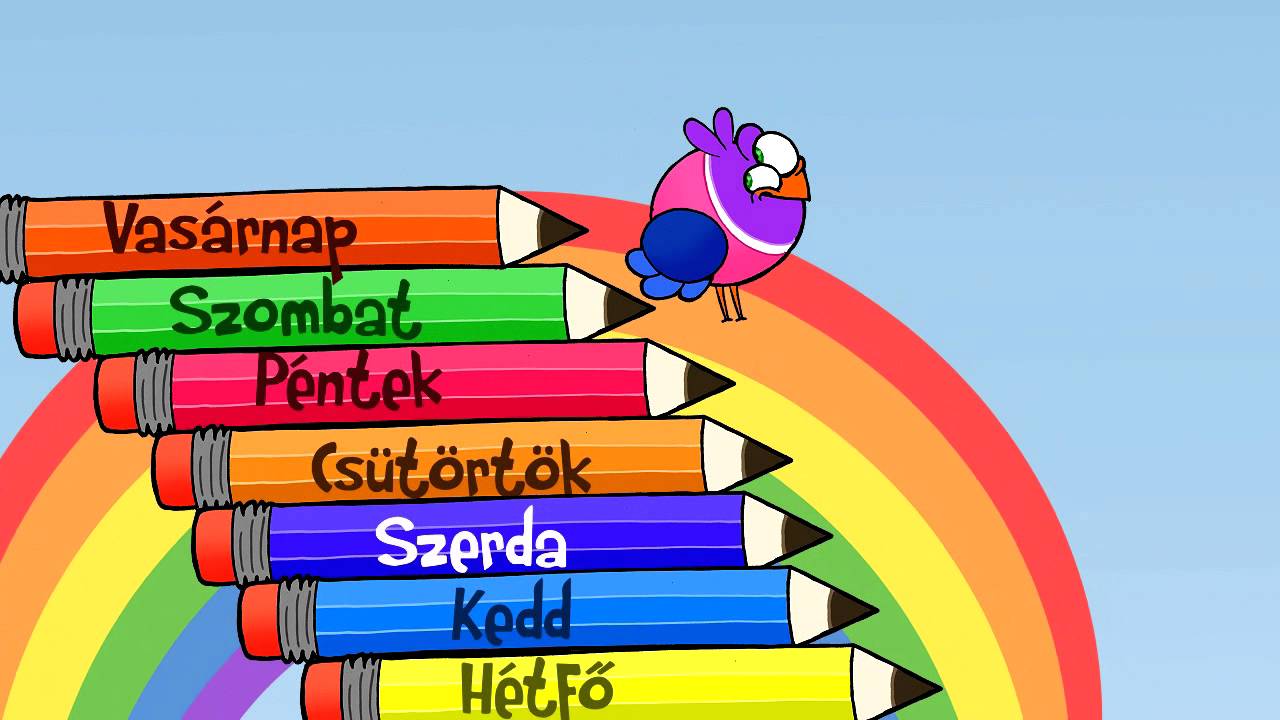 NAPSZAKOKTÉLI ÖRÖMÖK    TÉLI ÖLTÖZÉKEKTÉLI JÁTÉKOKA TESTEMHÁZIÁLLATOKLAKÓHELYEMKÖZLEKEDÉSITT A NYÁRA képek forrásai1. Ismerkedjünk-köszönési formák1. 2.3. http://www.canstockphoto.com/illustration/goodbye.html4. http://karibu.blog.hu/?_ts=20110517011409&page=215. http://worldartsme.com/images/i-me-clipart-1.jpg6. http://barefootchorister.blogspot.si/2014/04/the-family-is-of-god-2-pics.html7. https://www.pinterest.com/farkvik/iskola/8. https://www.pinterest.com/pmontanari27/dibujos/9. http://www.stgcc.co.uk/student_area/Clubs/Reading%20Club.html10. http://www.clipartbay.com/friends-clipart11. http://www.canstockphoto.com/illustration/hvala.html#file_view.php?id=265790692. Iskolás lettem - iskola, tanulás1.http://www.kids-pages.com/folders/flashcards/School_Building_1/page1.htm2.http://fundz64.deviantart.com/art/Equestria-Friends-BACKGROUND-373540343 3.http://www.kids-pages.com/folders/flashcards/School_Building_2/page1.htm 4.http://www.japanexplorer.com.au/japanese-toilet/5http://www.clipartpanda.com/categories/bedroom-clip-art-free6.http://www.kids-pages.com/folders/flashcards/School_Building_2/page1.htm7.http://www.kids-pages.com/folders/flashcards/School_Building_1/page1.htm 8.http://hu.123rf.com/photo_20923584_a-vector-illustration-of-kids-reading-a-book-in-the-library.html9.http://www.clipartkid.com/chef-kitchen-cliparts/10.http://www.clipartkid.com/classroom-desk-cliparts/ 11.http://eugdraws.com/time-out-chair-clipart-decorating-6-design.htm12.http://clipart.me/free-vector/wardrobe13.http://www.kids-pages.com/folders/flashcards/Furniture1/page1.htm14,15. http://www.clipartpanda.com/categories/carpet-clip-art-free16. http://www.clipartkid.com/stock-foto-karikatur-home-fenster-wei-hintergrund-MmAmhb-clipart/17. http://esl-kids.com/img/fcs/classroom/18. http://www.kids-pages.com/folders/flashcards/School_Objects/page1.htm19. http://www.kids-pages.com/folders/flashcards/School_Objects/page1.htm20. http://www.kids-pages.com/folders/flashcards/School_Objects_2/page1.htm21. http://www.kids-pages.com/folders/flashcards/School_Objects/page1.htm22. http://www.kids-pages.com/folders/flashcards/School_Objects/page1.htm23. http://www.satko.org/likovni-material/24. http://magmaposlovnadarila.si/promocijski-artikli-za/vrtce.htm25. http://www.kids-pages.com/folders/flashcards/School_Objects_2/page1.htm26. https://www.pinterest.com/pin/277675133250469567/27. http://www.kids-pages.com/folders/flashcards/School  Objects/page1.htm 28. http://www.kids-pages.com/folders/flashcards/School_Objects/page1.htm29. http://vector.me/search/book39. https://www.pinterest.com/pin/54359861749722798840. http://www.fotosearch.hu/CSP511/k5113297/, http://tr.clipartlogo.com/premium/detail/cute-cartoon-female-cook_98827544.html41. http://www.canstockphoto.hu/illusztraciok/housekeepers.html42. http://cliparting.com/free-teacher-clipart-3354/3. Őszanyóval találkoztunk - gyümölcsök és zöldségek1. http://www.kids-pages.com/folders/flashcards/Fruits_1/page1.htm2. http://www.kids-pages.com/folders/flashcards/Fruits_1/page1.htm3. http://www.kids-pages.com/folders/flashcards/Fruits_1/page1.htm4. http://www.kids-pages.com/folders/flashcards/Fruits_1/page1.htm5. http://www.kids-pages.com/folders/flashcards/Fruits_1/page1.htm 6. http://www.kids-pages.com/folders/flashcards/Fruits_1/page1.htm 7. http://www.kids-pages.com/folders/flashcards/Vegetables_9/page1.htm 8. http://www.kids-pages.com/folders/flashcards/Vegetables_9/page1.htm 9. http://www.kids-pages.com/folders/flashcards/Vegetable_1/page1.htm10. http://www.kids-pages.com/folders/flashcards/Vegetable_1/page1.htm   11. http://www.kids-pages.com/folders/flashcards/Vegetable_1/page1.htm   12. http://www.kids-pages.com/folders/flashcards/Vegetable_1/page1.htm   13. http://www.kids-pages.com/folders/flashcards/Vegetables_9/page1.htm4. A család1. http://www.clipartpanda.com/clipart_images/family-clipart-5-578097062. http://worldartsme.com/my-dad-lipart.html#gal_post_36130_my-dad-clipart-1.jpg3. http://www.clipartpanda.com/categories/mom-clipart4. https://www.pinterest.com/szilagyierzsebe/clipart/5. http://www.canstockphoto.com/vector-clipart/sister.html6. http://hu.123rf.com/clipartok-vektorokt/nagymama.html7. http://www.clipartkid.com/lady-cooking-cliparts/8. http://clipartix.com/cleaning-clip-art-image-17796/9. http://www.clipartpanda.com/categories/reading-clipart10. http://worldartsme.com/looking-at-something-clipart.html#gal_post_15601_looking-at-something-clipart-1.jpg11. http://www.clker.com/clipart-200445.html12. http://www.clipartpanda.com/categories/eating-clip-art-free13. http://www.clipartkid.com/clip-art-of-someone-drinking-cliparts/14. http://hu.stockfresh.com/image/1917510/texting-gu5. Ünnepelünk1. http://www.stnicholascenter.org/pages/content-usage-copyright/2. http://www.fotosearch.com/clip-art/santa-boots.html3. http://www.freelargeimages.com/christmas-5750/4. http://www.clipartpal.com/clipart_pd/holiday/christmas/christmastree1.html5. http://www.clipartkid.com/gift-cliparts/6. http://szabinakorsos.hu/portfolio/rajzok-illusztraciok/7. http://www.pismo-bozicku.com/tag/dedek-mraz/8. https://openclipart.org/detail/219482/Fireworks9.6. Új naptárt kaptunk – évszakok, napok,napszakok1. http://www.clipartpanda.com/categories/spring-clip-art-for-teachers2. http://gdbaif.com/files/1/summer-clipart-01.html 3. http://www.clipartkid.com/autumn-cliparts/4.  http://www.canstockphoto.com/vector-clipart/snowman.html5. www.youtube.com/watch?v=fadLFxBq2Ps6, 7. http://www.kids-pages.com/folders/flashcards/Parts_of_the_Day/page1.htm7. Téli örömök - téli öltözékek, téli játékok1 .http://www.clipartkid.com/cartoon-coat-cliparts/2. http://webclipart.about.com/od/pho3/ss/Hats-For-Males.htm3. http://www.clipartkid.com/clip-art-christmas-scarf-cliparts/4. http://www.clipartkid.com/mittens-and-gloves-cliparts/5. http://www.clipartkid.com/boots-free-cliparts/6.http://www.clipartfinders.com/snow-pants-clipart.html7. http://www.clipartkid.com/pullover-cliparts/8. http://worldartsme.com/long-pants-clipart.html#gal_post_45557_long-pants-clipart-1.jpg9. http://www.canstockphoto.com/vector-clipart/snowman.html10. http://kurld.com/snow-clipart.html11.  http://www.fotosearch.hu/clip-art/h%C3%B3ember.html12. http://www.canstockphoto.hu/vektor-Clipart/korcsoly%C3%A1z%C3%B3.html13. https://www.pinterest.com/janalondakova/%C5%A1porty/14. http://www.canstockphoto.com/illustration/sledding.html8. A testem1. http://tudasbazis.sulinet.hu/hu/termeszettudomanyok/termeszetismeret/ember-a-termeszetben-6-osztaly/az-ember-szervei/testunk-vaza-es-mozgatoja2. http://all-free-download.com/free-vector/download/eye-realistic_6813594.html3. http://www.canstockphoto.hu/illusztraciok/color-ful.html4. http://www.clipartpanda.com/clipart_images/nose-clipart-and-illustrations-325585355. http://www.canstockphoto.hu/vektor-clipart/sz%C3%A1j.html6. https://www.pinterest.com/karolyiszilvia/testr%C3%A9szek-%C3%A9rz%C3%A9kszervek/ 7. http://www.clipartpanda.com/categories/hair-clip-art-free-download8. http://www.kids-pages.com/folders/flashcards/Body_Parts_3/page1.htm 9.  https://thetomatos.com/free-clipart-18609/10. ttp://www.canstockphoto.com/foot-illustration-4471218.html11. http://www.kids-pages.com/folders/flashcards/Bathroom/page1.htm 12. http://search.coolclips.com/m/vector/vc006676/toothpaste/13. https://thecliparts.com/the-best-free-clipart-20423/14, 15. http://www.kids-pages.com/folders/flashcards/Bathroom/page1.htm16. http://www.clipartpanda.com/categories/eating-clip-art-free17. http://www.clipartkid.com/clip-art-of-someone-drinking-cliparts/18. http://www.liveinternet.ru/users/sveta0204/rubric/2441698/9. Háziállatok1. http://www.clipartkid.com/clip-art-cute-horse-clip-art-image-horse-clipart-for-a-horse-clip-art-QSwtYA-clipart/2. http://www.canstockphoto.hu/illusztraciok/teh%C3%A9n-t%C5%91gye.html3. http://www.kids-pages.com/folders/flashcards/Animals_2/page1.htm4. http://www.kids-pages.com/folders/flashcards/Animals_3/page1.htm5. http://www.canstockphoto.de/photos-images/dorf.html6. http://www.kids-pages.com/folders/flashcards/Animals_3/page1.htm7. http://www.kids-pages.com/folders/flashcards/Animals_3/page1.htm8. http://classroomclipart.com/clipart/Clipart/Animals/Dog_Clipart.htm9.http://classroomclipart.com/clipart/page-9/Clipart/Animals/Cat_Clipart.htm10. http://www.kids-pages.com/folders/flashcards/Animals_2/page1.htm 11. http://www.kids-pages.com/folders/flashcards/Animals_3/page1.htm12. http://www.kids-pages.com/folders/flashcards/Animals_3/page1.htm10. Lakóhelyem1. http://www.kids-pages.com/folders/flashcards/House_1/page1.htm2. http://www.clipartkid.com/clip-art-block-of-flats-cliparts/3. http://www.kids-pages.com/folders/flashcards/House_1/page1.htm4. http://www.kertelunk.hu/kerttervezes-hazilag.html5. http://www.kids-pages.com/folders/flashcards/Nature_2/page1.htm6. https://www.pinterest.com/pin/308989224415914278/7. http://www.kids-pages.com/folders/flashcards/Playground/page1.htm8‒10. http://www.kids-pages.com/folders/flashcards/House_1/page1.htm11. http://hu.123rf.com/clipartok-vektorokt/h%C3%A1l%C3%B3szoba.html12. http://www.kids-pages.com/folders/flashcards/House_1/page1.htm13. http://www.kids-pages.com/folders/flashcards/Bedroom/page1.htm14. http://www.kids-pages.com/folders/flashcards/House_1/page1.htm15. http://www.clipartkid.com/stock-foto-karikatur-home-fenster-wei-hintergrund-MmAmhb-clipart/16. http://esl-kids.com/img/fcs/classroom/11. Közlekedés1. http://www.lisa.si/aktualno/kuza-pazi-poskrbi-da-otroci-varno-preckajo-cesto/2. http://www.signaco.si/obvestila.htm3. https://www.pinterest.com/pin/260575528410770507/4. http://www.clipartkid.com/new-car-cliparts/5. http://clipartix.com/bike-clip-art-image-4677/6. http://www.clipartkid.com/under-the-bus-cliparts/7. http://theallmighty-jayy.deviantart.com/art/Traffic-lights-new-host-37413448512. Itt a nyár1. http://gdbaif.com/files/1/summer-clipart-01.html2. https://www.pinterest.com/pin/426153183466109994/3. http://worldartsme.com/end-of-school-clipart.html#gal_post_3256_end-of-school-clipart-1.jpg4.  http://www.clipartkid.com/swimmer-free-downloads-cliparts/5. https://clipartion.com/free-clipart-3595/6. http://www.clipartkid.com/poodle-skirt-cliparts/7. http://www.clipartkid.com/shorts-cliparts/1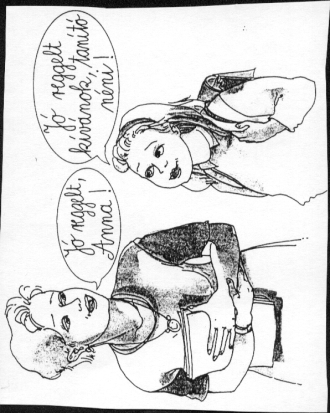 JÓ REGGELT KÍVÁNOK!2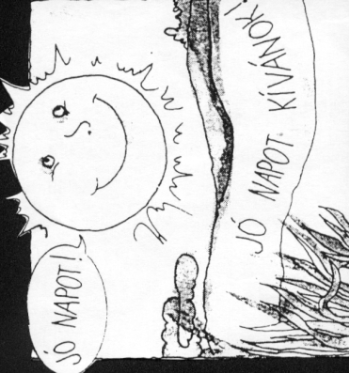 JÓ NAPOT KÍVÁNOK!3	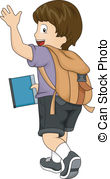 VISZONTLÁTÁSRA!4	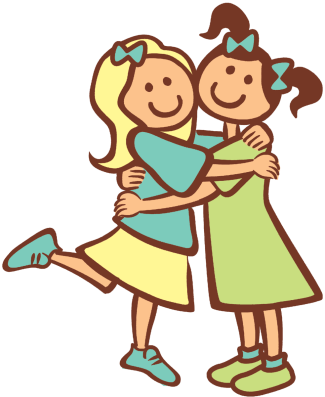     SZIA!5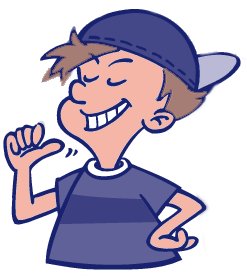 ÉNÉN6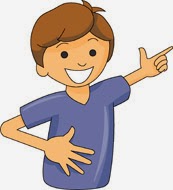 TE7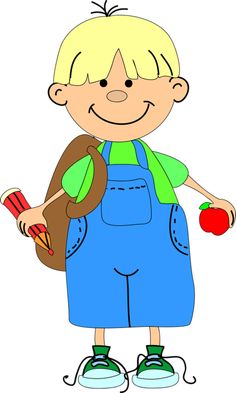 FIÚ8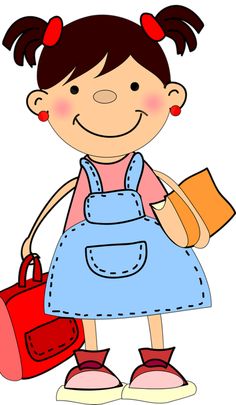 LÁNY9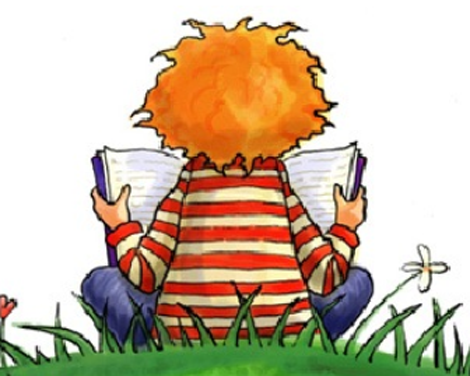 GYEREK10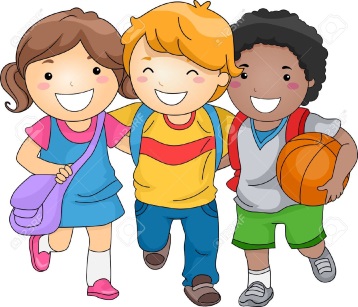 GYEREKEK11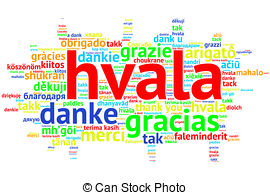 KÖSZÖNÖM! TESSÉK!12prosim PROSIM  prosim PROSIMPROSIM    prosim   PROSIMPROSIMPROSIM prosim PROSIM KÉREK, KÉREM1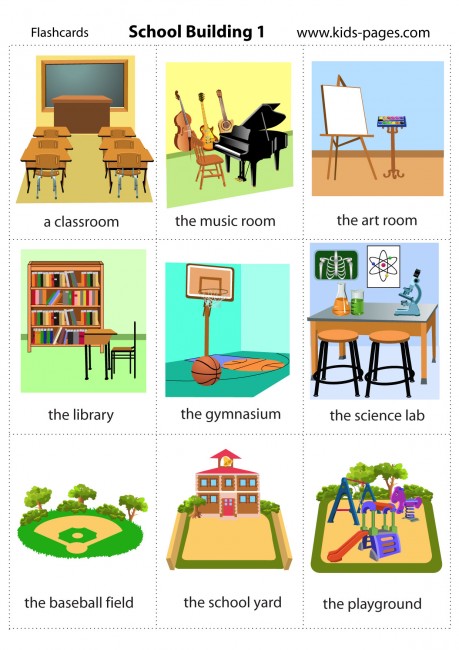 TANTEREM2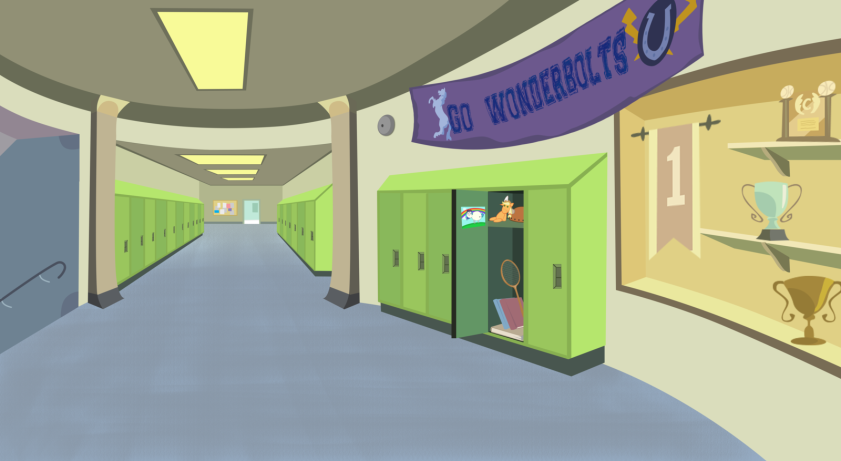 FOLYOSÓ3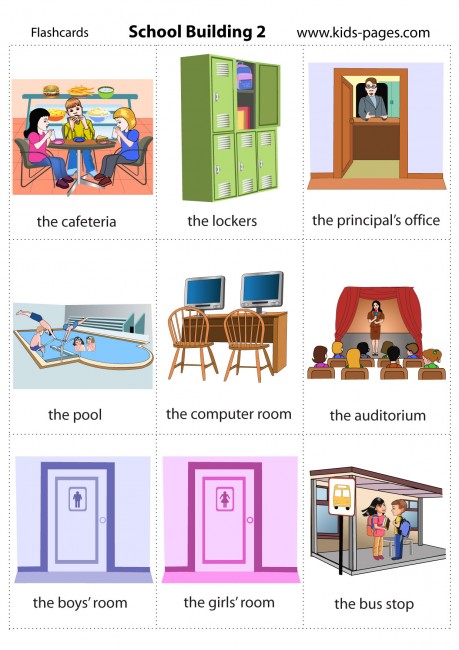 ÖLTÖZŐ4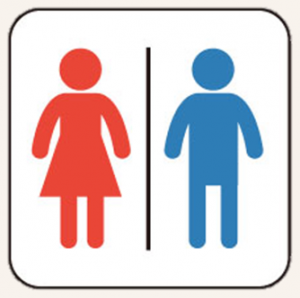 VÉCÉ5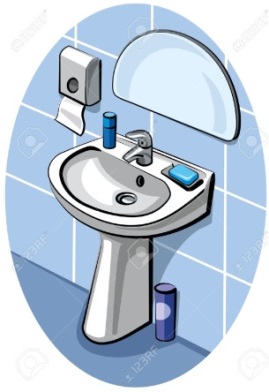 MOSDÓ6EBÉDLŐ7TORNATEREM8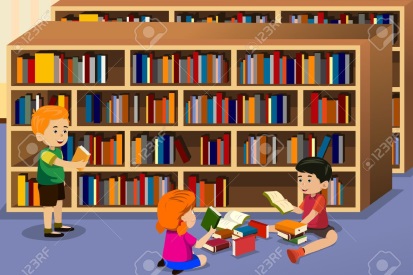 KÖNYVTÁR9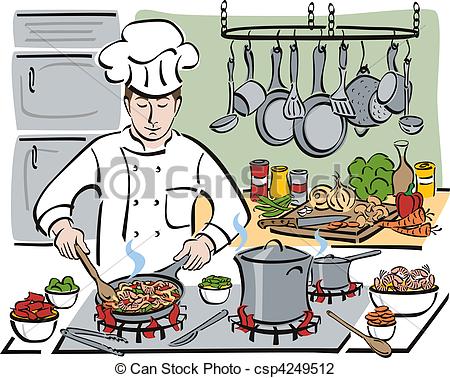 KONYHA10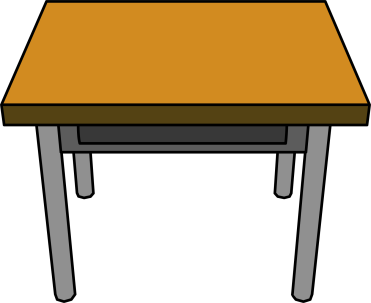 ASZTAL11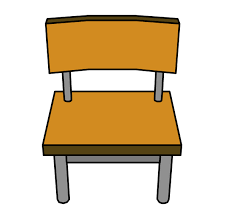 SZÉK12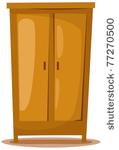 SZEKRÉNY13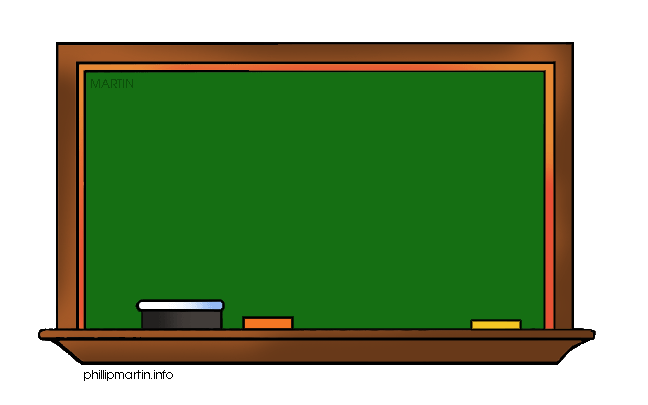 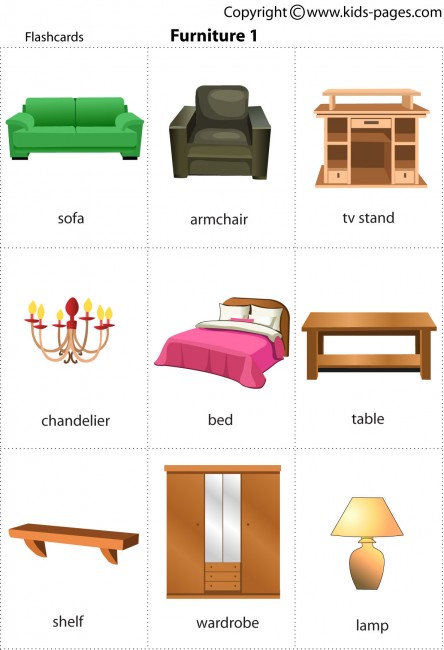 POLC14TÁBLA15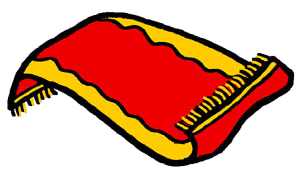 SZŐNYEG16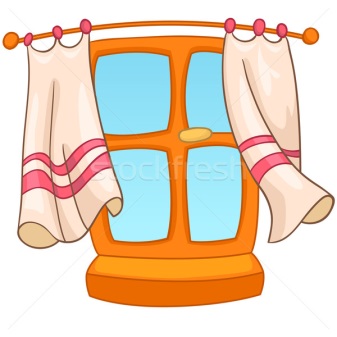 ABLAK17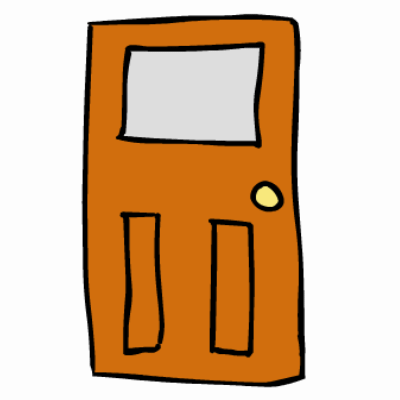 AJTÓ18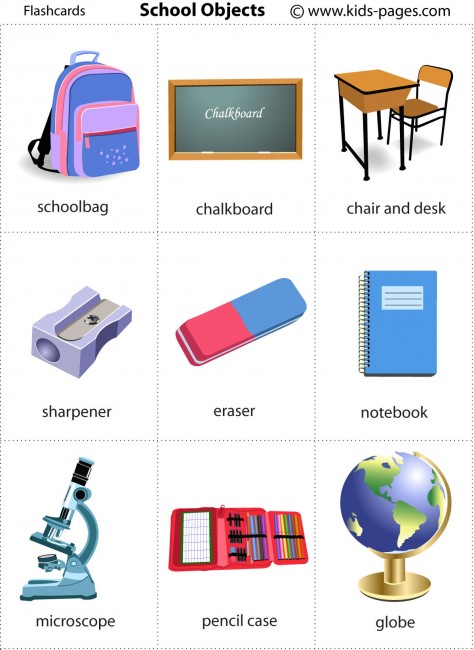 ISKOLATÁSKA19TOLLTARTÓ20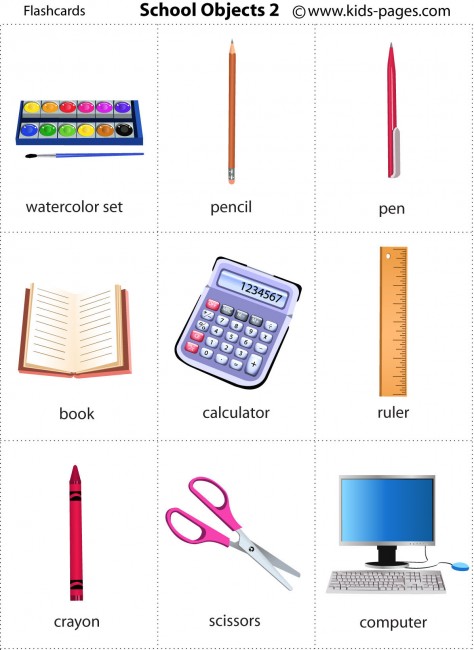 CERUZA21RADÍR22FARAGÓ/HEGYEZŐ23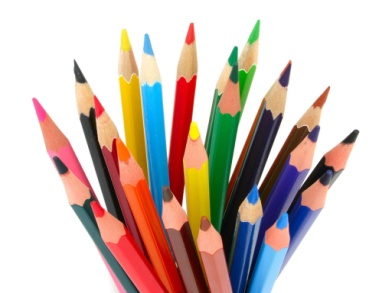 SZÍNES CERUZA24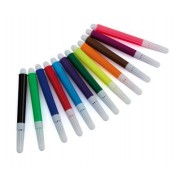 FILCTOLL25OLLÓ26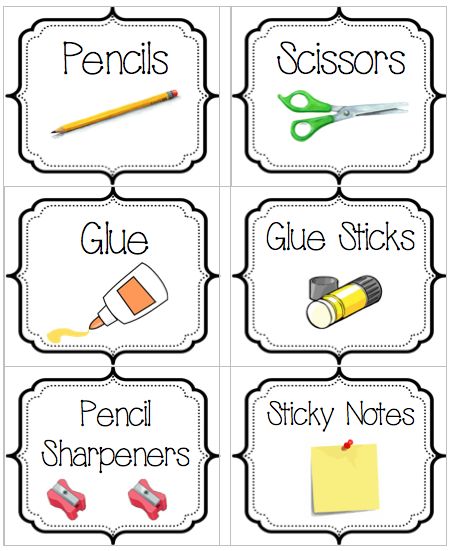 RAGASZTÓ27FÜZET28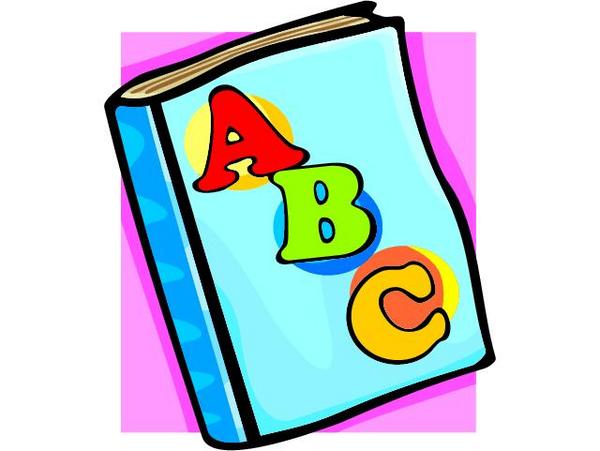 MUNKAFÜZET29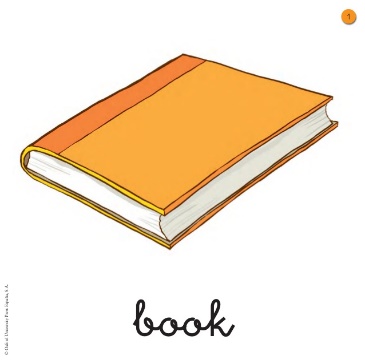 KÖNYV30PIROS31SÁRGA32NARANCSSÁRGA33KÉK34ZÖLD35FEHÉR36FEKETE37SZÜRKE38BARNA39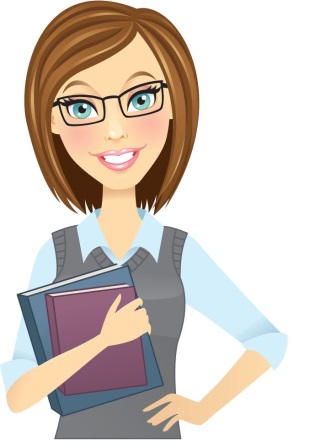 IGAZGATÓNŐ40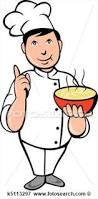 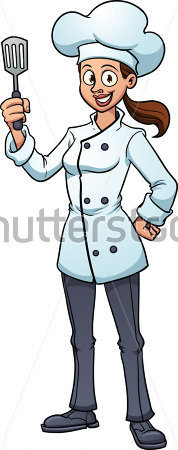 SZAKÁCS/NŐ41	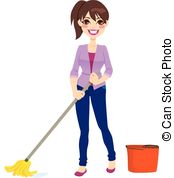 TAKARÍTÓNŐ42	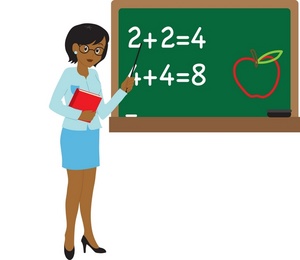 TANÁRNŐ/TANÍTÓ NÉNI1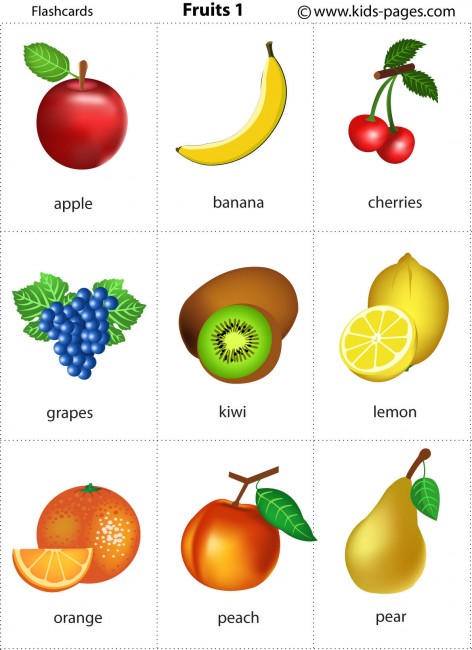 ALMA2KÖRTE3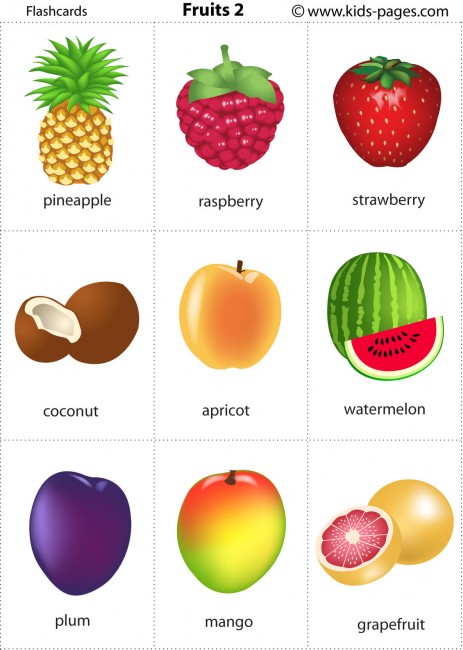 SZILVA4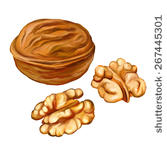 .DIÓ5BARACK6SZŐLŐ7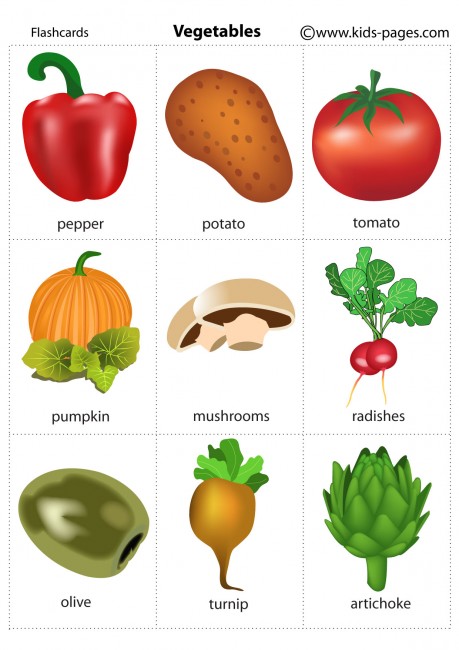 PARADICSOM8PAPRIKA9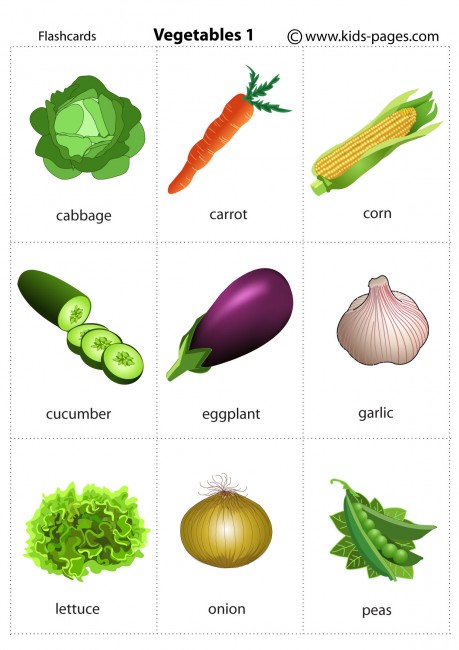 SALÁTA10SÁRGARÉPA11HAGYMA12UBORKA13BURGONYA/KRUMPLI1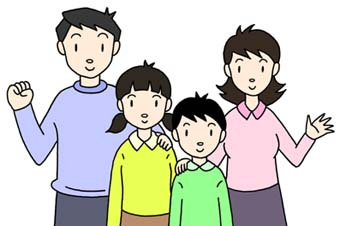 CSALÁD2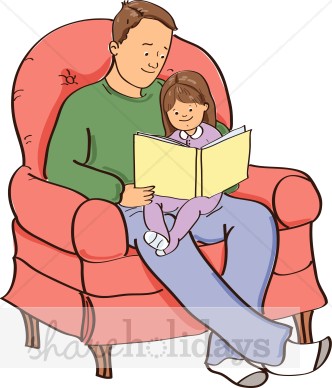 APU3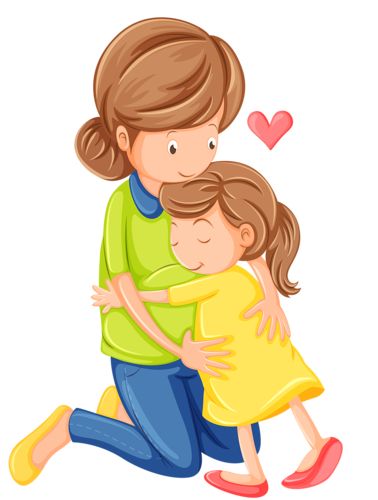 ANYU4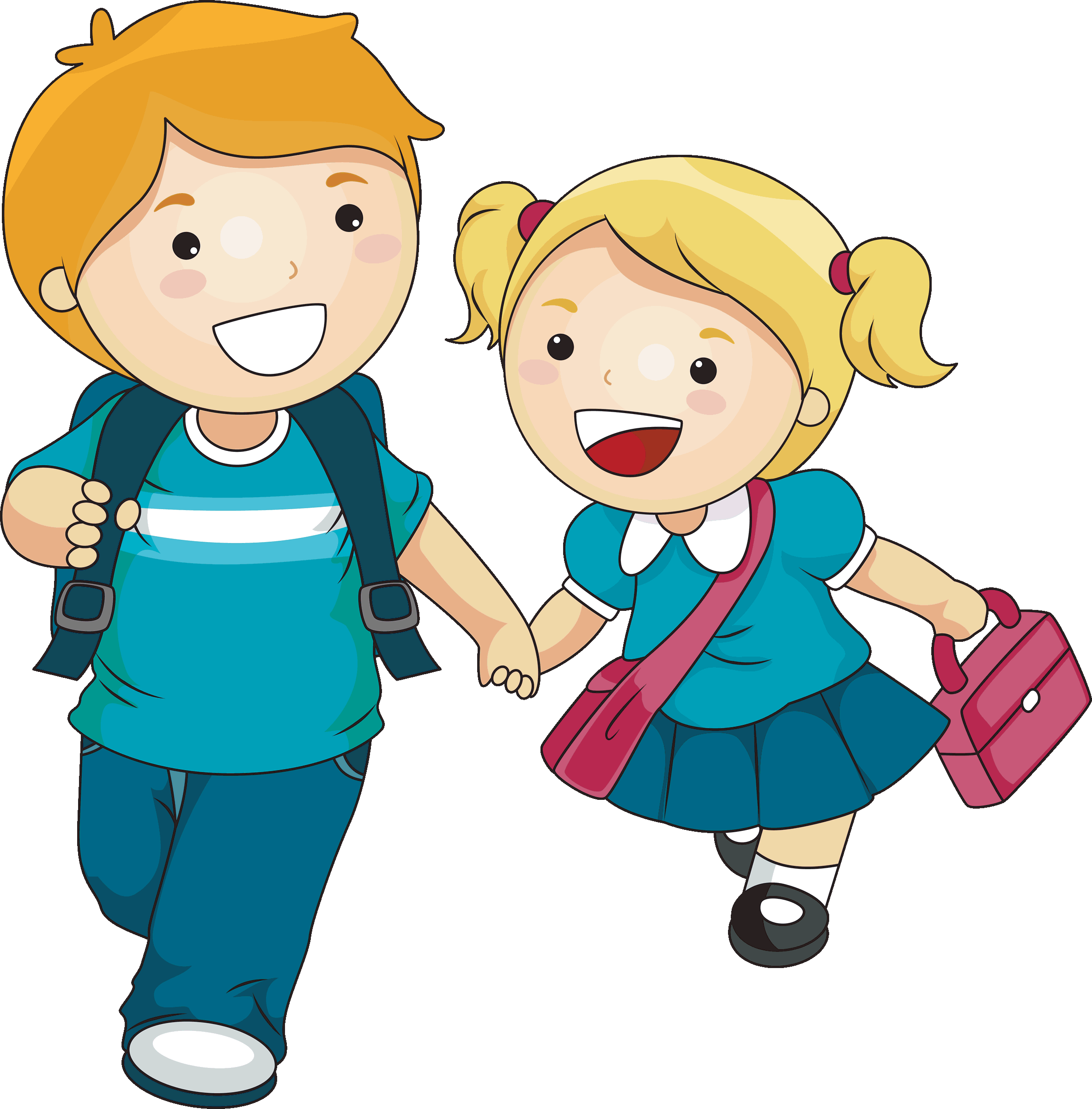 GYEREKEK5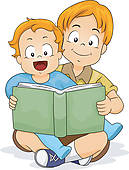 TESTVÉR6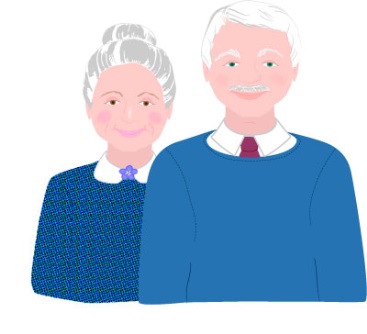 NAGYMAMA, NAGYPAPA7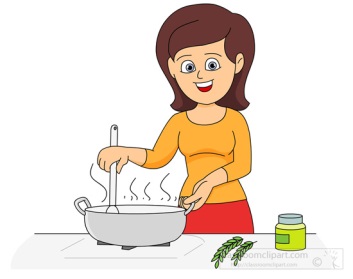 FŐZ8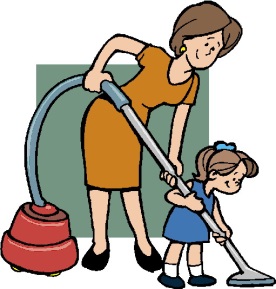 TAKARÍT9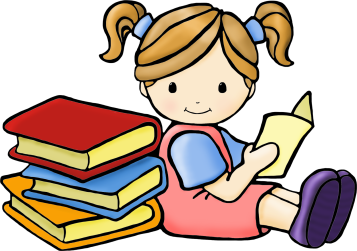 OLVAS10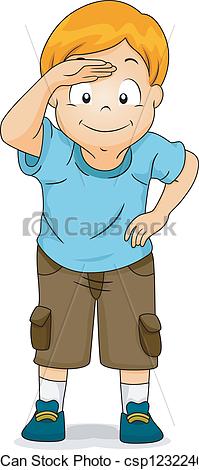 NÉZ11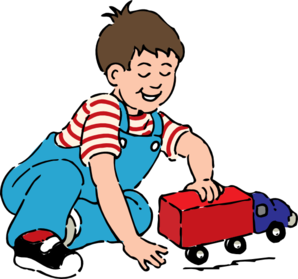 JÁTSZIK12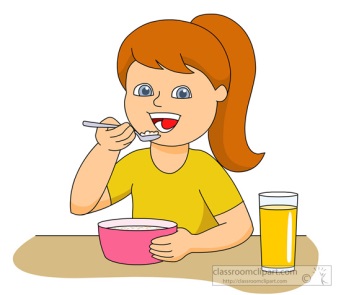 ESZIK13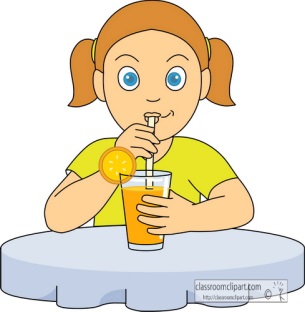 ISZIK14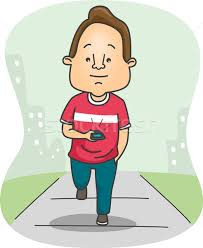 SÉTÁL1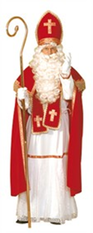 MIKULÁS2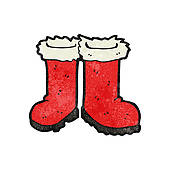 CSIZMA3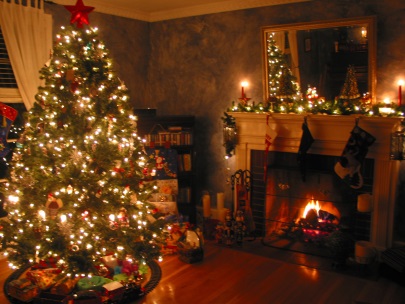 KARÁCSONY4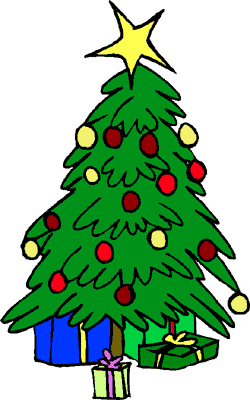 KARÁCSONYFA5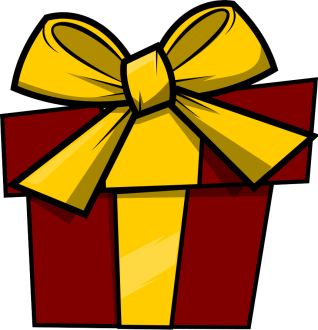 AJÁNDÉK6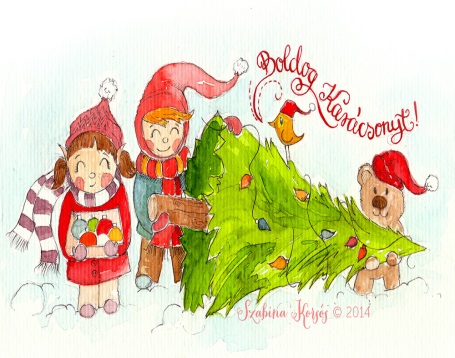 BOLDOG KARÁCSONYT KÍVÁNOK!7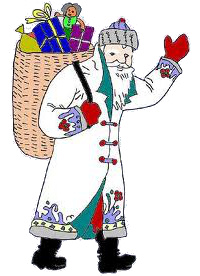 TÉLAPÓ8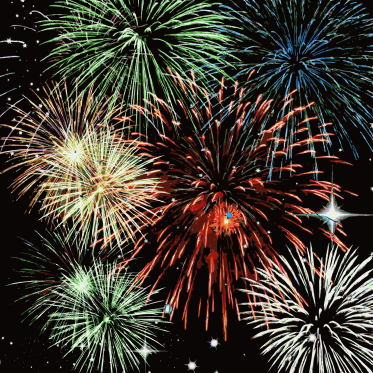 BOLDOG ÚJ ÉVET            KÍVÁNOK!9HVALA ENAKO! Hvala enako!      HVALA ENAKO!      Hvala enako! HVALA ENAKO!HVALA ENAKO!HVALA ENAKO! Hvala enako!      HVALA ENAKO!KÖSZÖNÖM VISZONT!1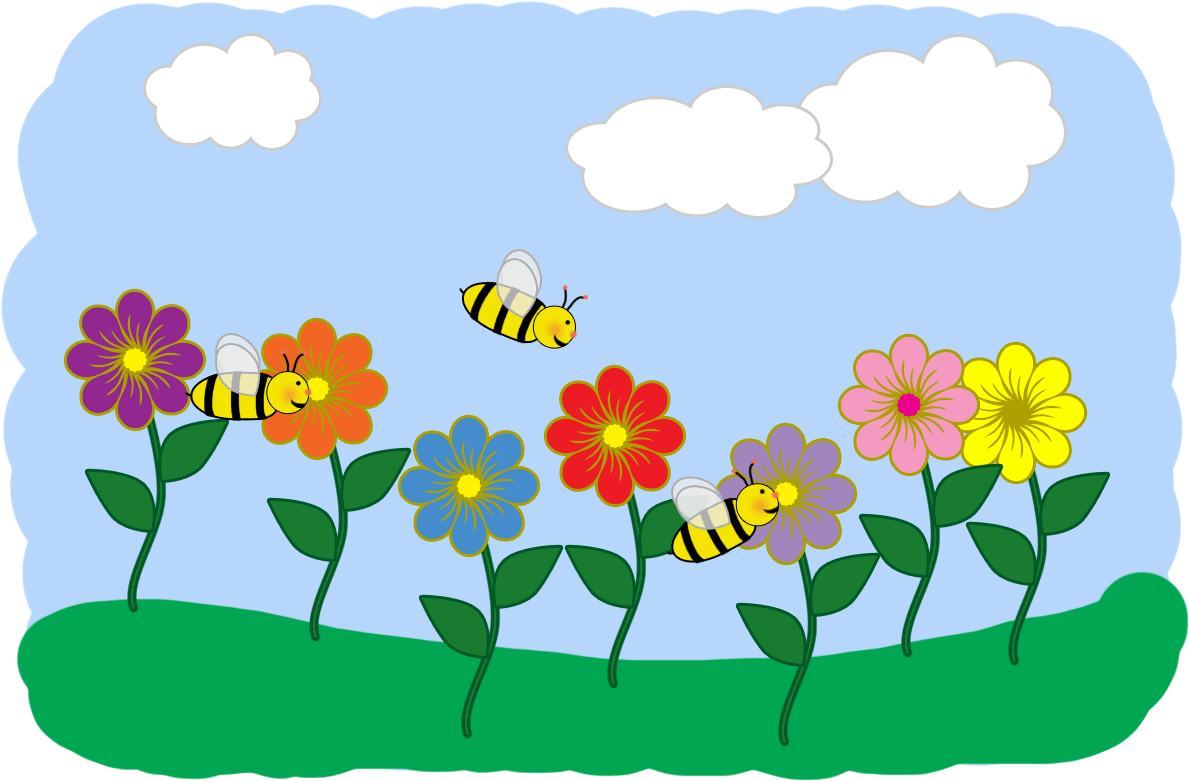 TAVASZ2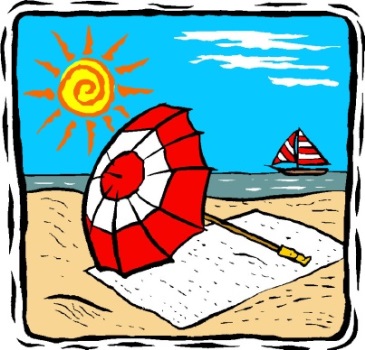 NYÁR3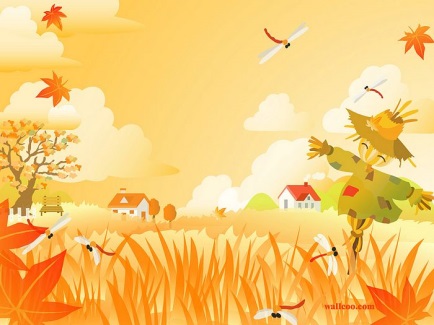 ŐSZ4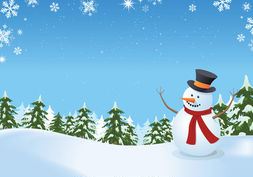 TÉL6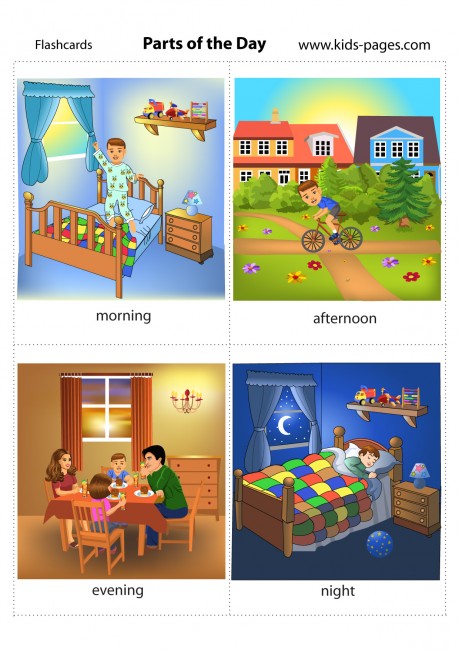 REGGEL7ESTE1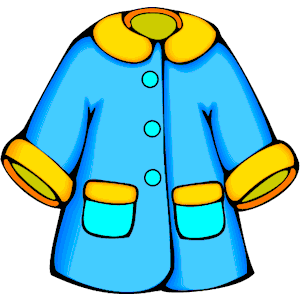 KABÁT2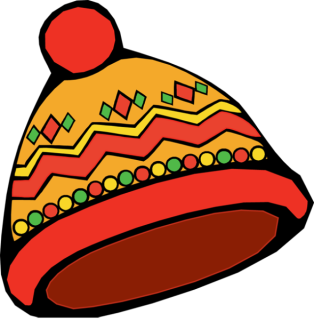 SAPKA3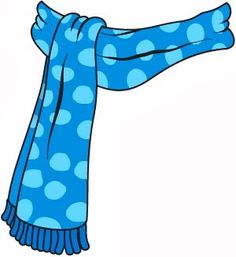 SÁL4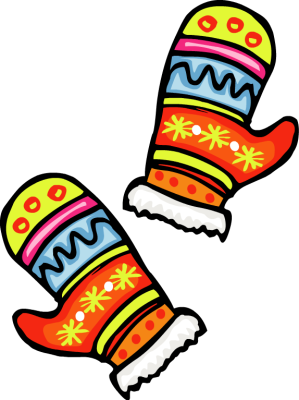 KESZTYŰ5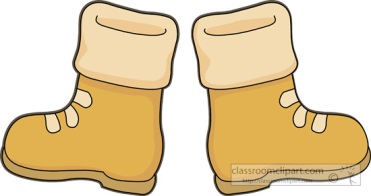 CSIZMA6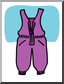 SÍRUHA7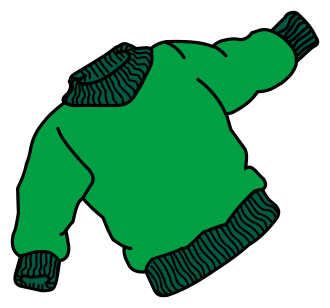 PULÓVER8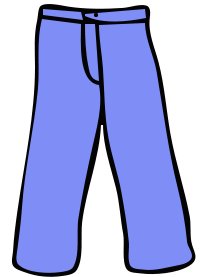 NADRÁG9TÉL10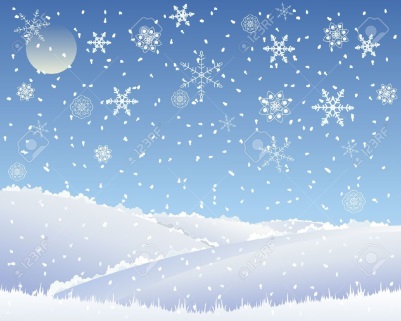 HÓ11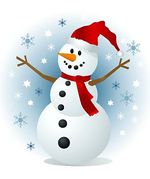 HÓEMBER12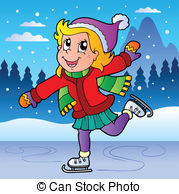 KORCSOLYÁZIK13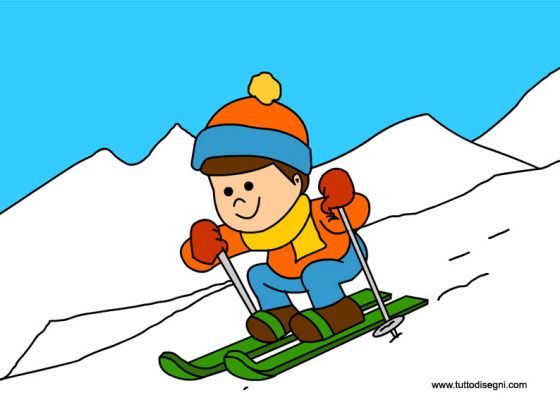 SÍEL14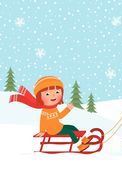 SZÁNKÓZIK1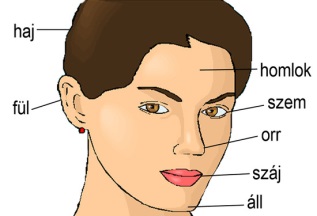 FEJ2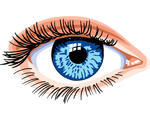 SZEM3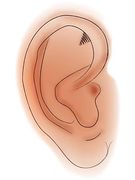 FÜL4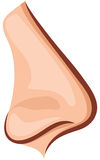 ORR5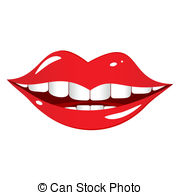 SZÁJ6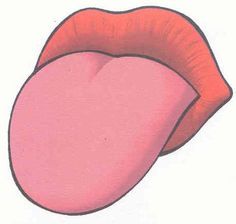 NYELV7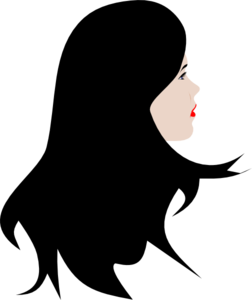 HAJ8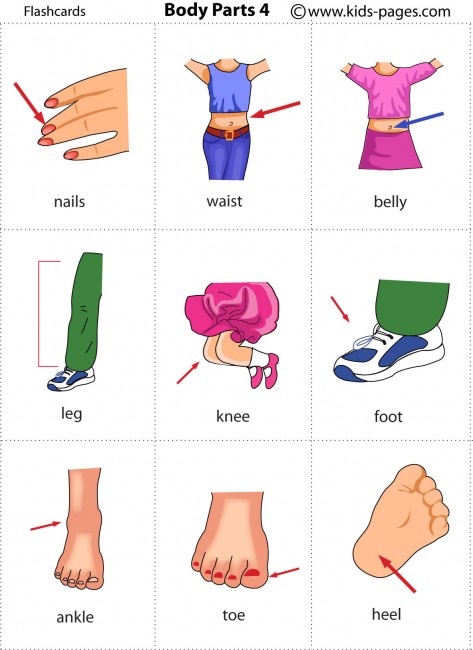 TÖRZS9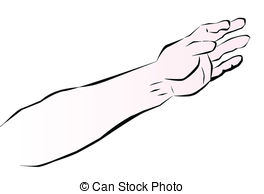 KÉZ10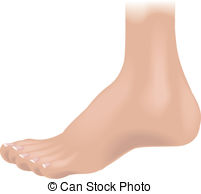 LÁB11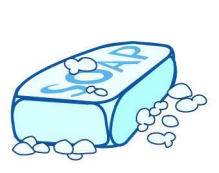 SZAPPAN12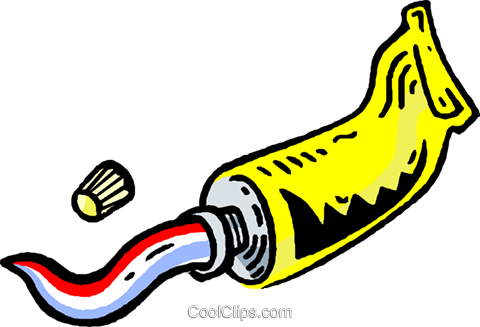 FOGKRÉM13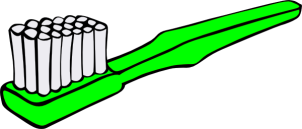 FOGKEFE14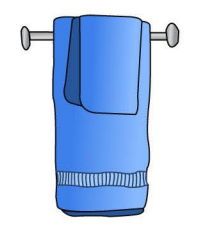 TÖRÜLKÖZŐ15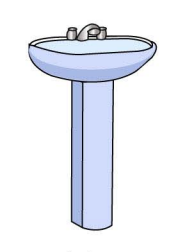 MOSDÓ16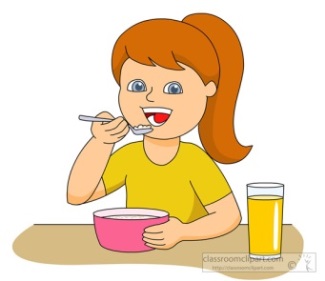 ESZEM/ESZEK17ISZOM/ISZOK18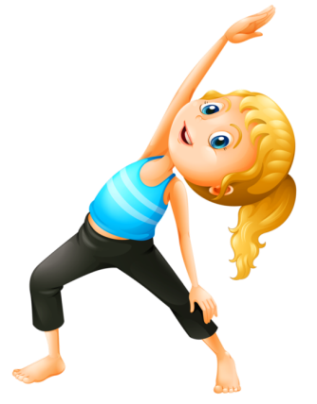 TORNÁZOM/TORNÁZOK1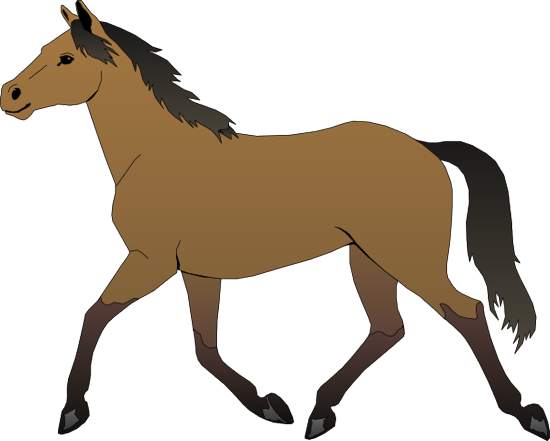 LÓ2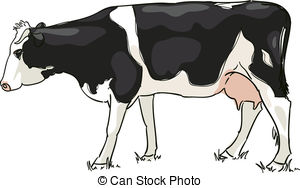 TEHÉN3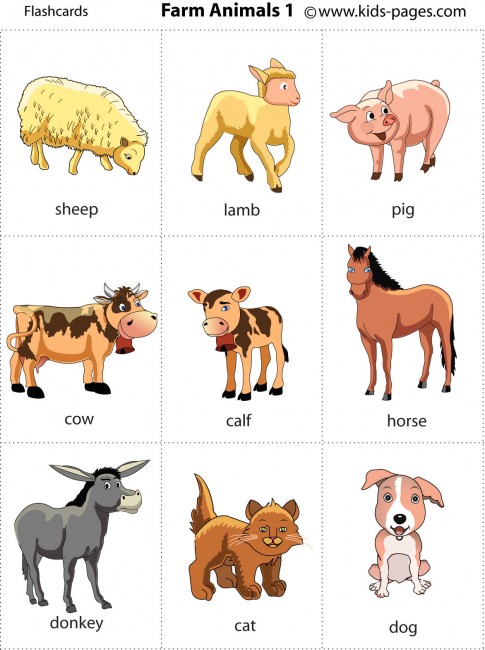 disznóDISZNÓ4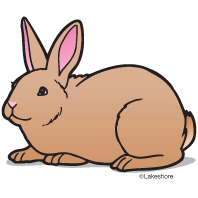 NYÚL5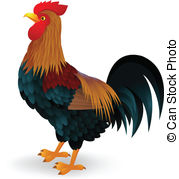 KAKAS6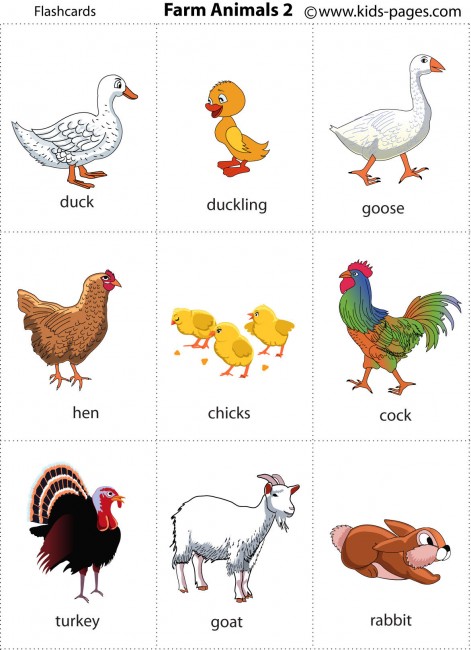 TYÚK7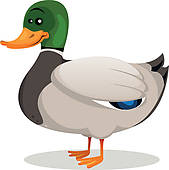 KACSA8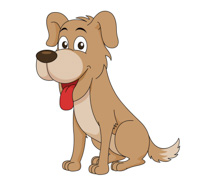 KUTYA9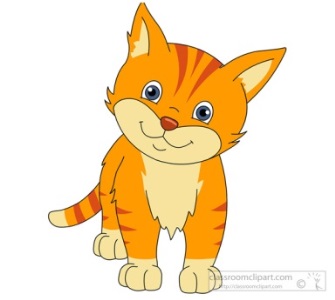 MACSKA10BIRKA11KECSKE12LÚD – LIBA1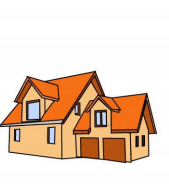 HÁZ2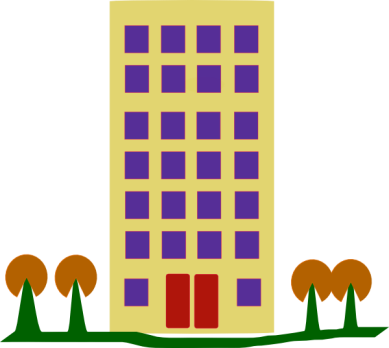 LAKÓTÖMB3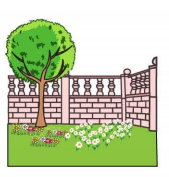 UDVAR4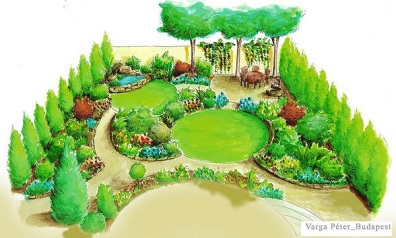 KERT5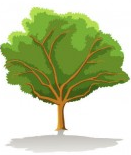 FA6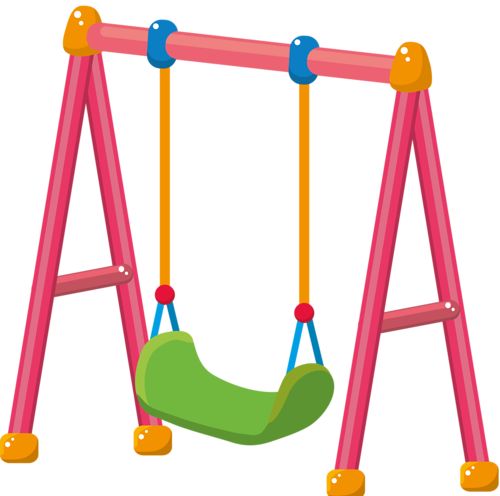 HINTA7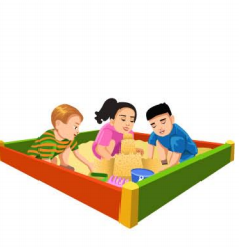 HOMOKOZÓ8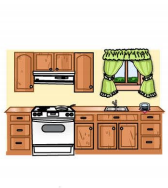 KONYHA9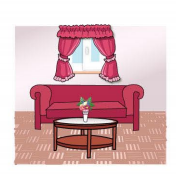 NAPPALI SZOBA10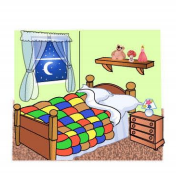 HÁLÓSZOBA11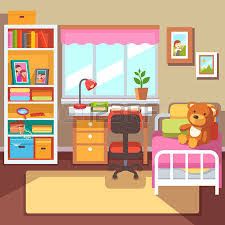 GYEREKSZOBA12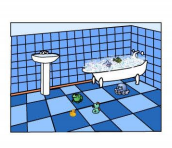 FÜRDŐSZOBA13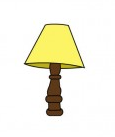 LÁMPA14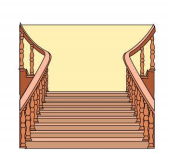 LÉPCSŐ15ABLAK16AJTÓ1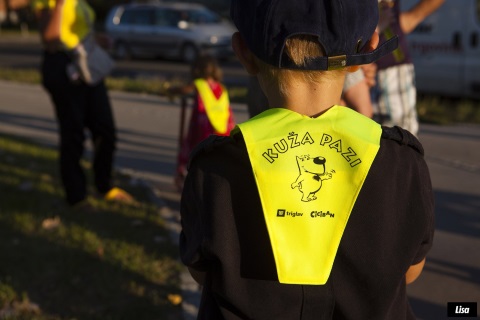 SÁRGA KENDŐ2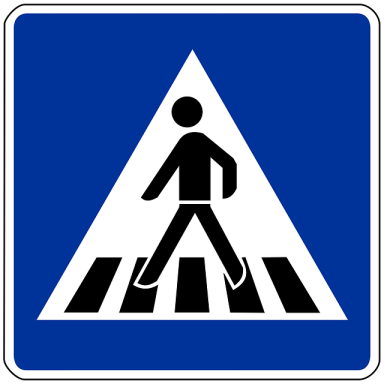 KÖZLEKEDÉSI TÁBLA3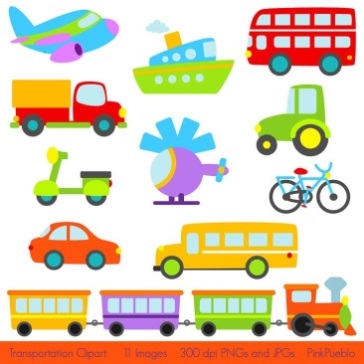 JÁRMŰ4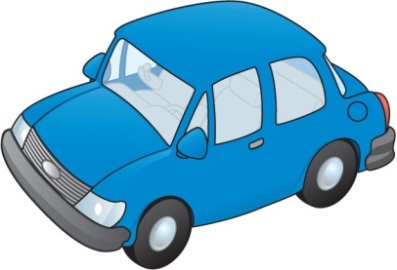 AUTÓ5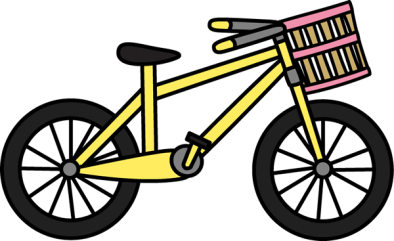 KERÉKPÁR6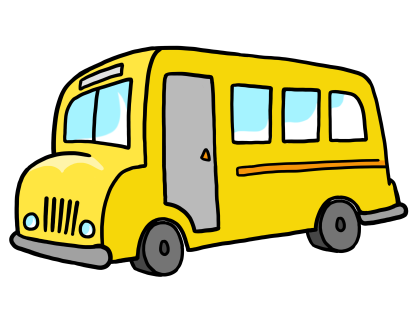 AUTÓBUSZ7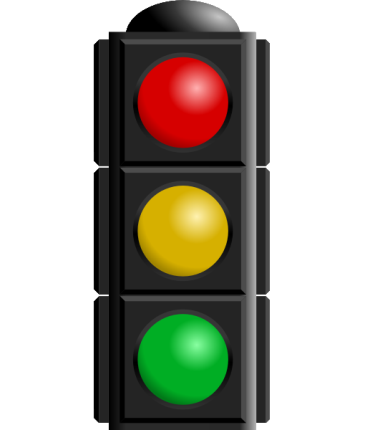 JELZŐLÁMPA1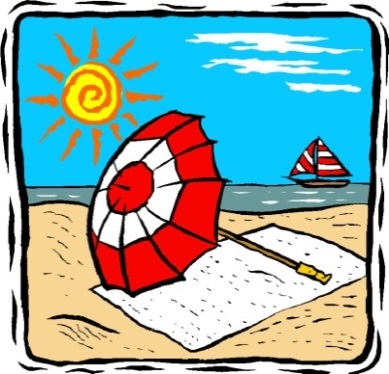 NYÁR2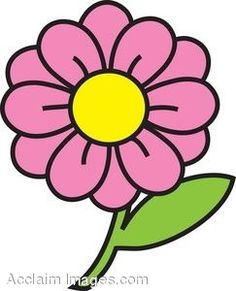 VIRÁG3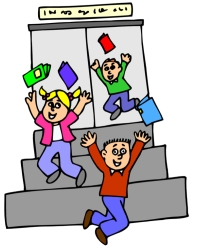 VAKÁCIÓ/SZÜNIDŐ4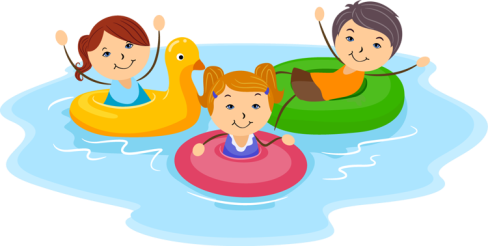 FÜRDÉS5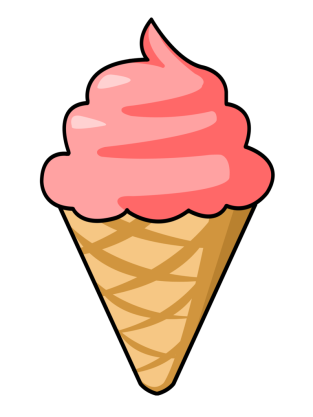 FAGYLALT6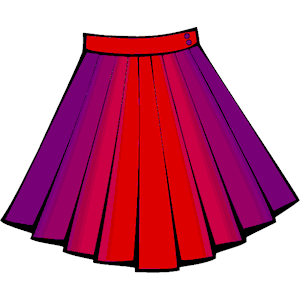 SZOKNYA7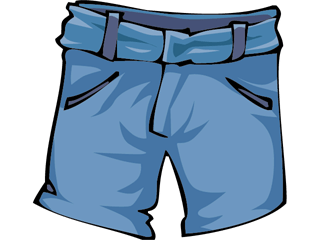 RÖVIDNADRÁG8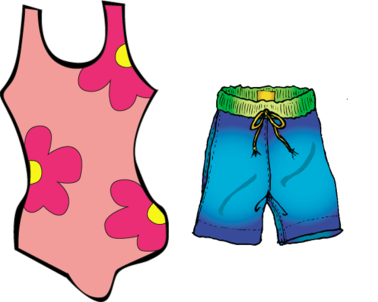 FÜRDŐRUHA